Course:Working practice, 45 hoursWorking practice, 45 hoursWorking practice, 45 hoursWorking practice, 45 hoursWorking practice, 45 hoursWorking practice, 45 hoursWorking practice, 45 hoursWorking practice, 45 hoursWorking practice, 45 hoursCourse id: 70РТОО39Working practice, 45 hoursWorking practice, 45 hoursWorking practice, 45 hoursWorking practice, 45 hoursWorking practice, 45 hoursWorking practice, 45 hoursWorking practice, 45 hoursWorking practice, 45 hoursWorking practice, 45 hoursNumber of ECTS: 2Working practice, 45 hoursWorking practice, 45 hoursWorking practice, 45 hoursWorking practice, 45 hoursWorking practice, 45 hoursWorking practice, 45 hoursWorking practice, 45 hoursWorking practice, 45 hoursWorking practice, 45 hoursTeacher:Ph.D. Branko Marinković; contributors: Ph.D. Dragana Latković, Ph.D. Goran JaćimovićPh.D. Branko Marinković; contributors: Ph.D. Dragana Latković, Ph.D. Goran JaćimovićPh.D. Branko Marinković; contributors: Ph.D. Dragana Latković, Ph.D. Goran JaćimovićPh.D. Branko Marinković; contributors: Ph.D. Dragana Latković, Ph.D. Goran JaćimovićPh.D. Branko Marinković; contributors: Ph.D. Dragana Latković, Ph.D. Goran JaćimovićPh.D. Branko Marinković; contributors: Ph.D. Dragana Latković, Ph.D. Goran JaćimovićPh.D. Branko Marinković; contributors: Ph.D. Dragana Latković, Ph.D. Goran JaćimovićPh.D. Branko Marinković; contributors: Ph.D. Dragana Latković, Ph.D. Goran JaćimovićPh.D. Branko Marinković; contributors: Ph.D. Dragana Latković, Ph.D. Goran JaćimovićCourse statusMandatoryMandatoryMandatoryMandatoryMandatoryMandatoryMandatoryMandatoryMandatoryNumber of active teaching classes (weekly)Number of active teaching classes (weekly)Number of active teaching classes (weekly)Number of active teaching classes (weekly)Number of active teaching classes (weekly)Number of active teaching classes (weekly)Number of active teaching classes (weekly)Number of active teaching classes (weekly)Number of active teaching classes (weekly)Number of active teaching classes (weekly)Lectures: -Practical classes: 45 hoursPractical classes: 45 hoursPractical classes: 45 hoursOther teaching types:Other teaching types:Study research work:Study research work:Study research work:Other classes:Precondition coursesEnrolled and attended II year, certified III semesterEnrolled and attended II year, certified III semesterEnrolled and attended II year, certified III semesterEnrolled and attended II year, certified III semesterEnrolled and attended II year, certified III semesterEnrolled and attended II year, certified III semesterEnrolled and attended II year, certified III semesterEnrolled and attended II year, certified III semesterEnrolled and attended II year, certified III semesterEducational goalOn the working practice, students should be introduced with basic procedures and operations that are performed in agriculture. The goal is that students independently working on all agrotechnical operation which at that time are performed in the field.Educational goalOn the working practice, students should be introduced with basic procedures and operations that are performed in agriculture. The goal is that students independently working on all agrotechnical operation which at that time are performed in the field.Educational goalOn the working practice, students should be introduced with basic procedures and operations that are performed in agriculture. The goal is that students independently working on all agrotechnical operation which at that time are performed in the field.Educational goalOn the working practice, students should be introduced with basic procedures and operations that are performed in agriculture. The goal is that students independently working on all agrotechnical operation which at that time are performed in the field.Educational goalOn the working practice, students should be introduced with basic procedures and operations that are performed in agriculture. The goal is that students independently working on all agrotechnical operation which at that time are performed in the field.Educational goalOn the working practice, students should be introduced with basic procedures and operations that are performed in agriculture. The goal is that students independently working on all agrotechnical operation which at that time are performed in the field.Educational goalOn the working practice, students should be introduced with basic procedures and operations that are performed in agriculture. The goal is that students independently working on all agrotechnical operation which at that time are performed in the field.Educational goalOn the working practice, students should be introduced with basic procedures and operations that are performed in agriculture. The goal is that students independently working on all agrotechnical operation which at that time are performed in the field.Educational goalOn the working practice, students should be introduced with basic procedures and operations that are performed in agriculture. The goal is that students independently working on all agrotechnical operation which at that time are performed in the field.Educational goalOn the working practice, students should be introduced with basic procedures and operations that are performed in agriculture. The goal is that students independently working on all agrotechnical operation which at that time are performed in the field.Educational outcomesAfter the performed work practice students need to be introduced how certain agrotechnical measures are performed. They need to overcome way of approach to solving problems that appears in a given time.Educational outcomesAfter the performed work practice students need to be introduced how certain agrotechnical measures are performed. They need to overcome way of approach to solving problems that appears in a given time.Educational outcomesAfter the performed work practice students need to be introduced how certain agrotechnical measures are performed. They need to overcome way of approach to solving problems that appears in a given time.Educational outcomesAfter the performed work practice students need to be introduced how certain agrotechnical measures are performed. They need to overcome way of approach to solving problems that appears in a given time.Educational outcomesAfter the performed work practice students need to be introduced how certain agrotechnical measures are performed. They need to overcome way of approach to solving problems that appears in a given time.Educational outcomesAfter the performed work practice students need to be introduced how certain agrotechnical measures are performed. They need to overcome way of approach to solving problems that appears in a given time.Educational outcomesAfter the performed work practice students need to be introduced how certain agrotechnical measures are performed. They need to overcome way of approach to solving problems that appears in a given time.Educational outcomesAfter the performed work practice students need to be introduced how certain agrotechnical measures are performed. They need to overcome way of approach to solving problems that appears in a given time.Educational outcomesAfter the performed work practice students need to be introduced how certain agrotechnical measures are performed. They need to overcome way of approach to solving problems that appears in a given time.Educational outcomesAfter the performed work practice students need to be introduced how certain agrotechnical measures are performed. They need to overcome way of approach to solving problems that appears in a given time.Course contentContents of working practice:Working practice: During the eight-hour working time students will be involved in the work in the following Departments of the Institute of Field and Vegetable Crops: Oil culture, Fodder crops, Maize, Vegetables, Soy and agroecology, Small grains and Sugar beet. As the practice performing in early July, in that period are current works on the fight against weeds, harvesting of small grain crops, irrigation of cultivated plants, as well as the isolation and crossing at oil crops and maize. At the Department of Vegetable Crops current is harvest of certain plant species and classifying by quality and analysis of yield and yield components of vegetable crops. Along with the aforementioned work obligations, students will be introduced with the most modern approaches to researches that are performed on experiments where they are engaged. In this way, students will also learn about new approaches in the context of scientific research and procedures applied in crop production (agro-technical measures).Course contentContents of working practice:Working practice: During the eight-hour working time students will be involved in the work in the following Departments of the Institute of Field and Vegetable Crops: Oil culture, Fodder crops, Maize, Vegetables, Soy and agroecology, Small grains and Sugar beet. As the practice performing in early July, in that period are current works on the fight against weeds, harvesting of small grain crops, irrigation of cultivated plants, as well as the isolation and crossing at oil crops and maize. At the Department of Vegetable Crops current is harvest of certain plant species and classifying by quality and analysis of yield and yield components of vegetable crops. Along with the aforementioned work obligations, students will be introduced with the most modern approaches to researches that are performed on experiments where they are engaged. In this way, students will also learn about new approaches in the context of scientific research and procedures applied in crop production (agro-technical measures).Course contentContents of working practice:Working practice: During the eight-hour working time students will be involved in the work in the following Departments of the Institute of Field and Vegetable Crops: Oil culture, Fodder crops, Maize, Vegetables, Soy and agroecology, Small grains and Sugar beet. As the practice performing in early July, in that period are current works on the fight against weeds, harvesting of small grain crops, irrigation of cultivated plants, as well as the isolation and crossing at oil crops and maize. At the Department of Vegetable Crops current is harvest of certain plant species and classifying by quality and analysis of yield and yield components of vegetable crops. Along with the aforementioned work obligations, students will be introduced with the most modern approaches to researches that are performed on experiments where they are engaged. In this way, students will also learn about new approaches in the context of scientific research and procedures applied in crop production (agro-technical measures).Course contentContents of working practice:Working practice: During the eight-hour working time students will be involved in the work in the following Departments of the Institute of Field and Vegetable Crops: Oil culture, Fodder crops, Maize, Vegetables, Soy and agroecology, Small grains and Sugar beet. As the practice performing in early July, in that period are current works on the fight against weeds, harvesting of small grain crops, irrigation of cultivated plants, as well as the isolation and crossing at oil crops and maize. At the Department of Vegetable Crops current is harvest of certain plant species and classifying by quality and analysis of yield and yield components of vegetable crops. Along with the aforementioned work obligations, students will be introduced with the most modern approaches to researches that are performed on experiments where they are engaged. In this way, students will also learn about new approaches in the context of scientific research and procedures applied in crop production (agro-technical measures).Course contentContents of working practice:Working practice: During the eight-hour working time students will be involved in the work in the following Departments of the Institute of Field and Vegetable Crops: Oil culture, Fodder crops, Maize, Vegetables, Soy and agroecology, Small grains and Sugar beet. As the practice performing in early July, in that period are current works on the fight against weeds, harvesting of small grain crops, irrigation of cultivated plants, as well as the isolation and crossing at oil crops and maize. At the Department of Vegetable Crops current is harvest of certain plant species and classifying by quality and analysis of yield and yield components of vegetable crops. Along with the aforementioned work obligations, students will be introduced with the most modern approaches to researches that are performed on experiments where they are engaged. In this way, students will also learn about new approaches in the context of scientific research and procedures applied in crop production (agro-technical measures).Course contentContents of working practice:Working practice: During the eight-hour working time students will be involved in the work in the following Departments of the Institute of Field and Vegetable Crops: Oil culture, Fodder crops, Maize, Vegetables, Soy and agroecology, Small grains and Sugar beet. As the practice performing in early July, in that period are current works on the fight against weeds, harvesting of small grain crops, irrigation of cultivated plants, as well as the isolation and crossing at oil crops and maize. At the Department of Vegetable Crops current is harvest of certain plant species and classifying by quality and analysis of yield and yield components of vegetable crops. Along with the aforementioned work obligations, students will be introduced with the most modern approaches to researches that are performed on experiments where they are engaged. In this way, students will also learn about new approaches in the context of scientific research and procedures applied in crop production (agro-technical measures).Course contentContents of working practice:Working practice: During the eight-hour working time students will be involved in the work in the following Departments of the Institute of Field and Vegetable Crops: Oil culture, Fodder crops, Maize, Vegetables, Soy and agroecology, Small grains and Sugar beet. As the practice performing in early July, in that period are current works on the fight against weeds, harvesting of small grain crops, irrigation of cultivated plants, as well as the isolation and crossing at oil crops and maize. At the Department of Vegetable Crops current is harvest of certain plant species and classifying by quality and analysis of yield and yield components of vegetable crops. Along with the aforementioned work obligations, students will be introduced with the most modern approaches to researches that are performed on experiments where they are engaged. In this way, students will also learn about new approaches in the context of scientific research and procedures applied in crop production (agro-technical measures).Course contentContents of working practice:Working practice: During the eight-hour working time students will be involved in the work in the following Departments of the Institute of Field and Vegetable Crops: Oil culture, Fodder crops, Maize, Vegetables, Soy and agroecology, Small grains and Sugar beet. As the practice performing in early July, in that period are current works on the fight against weeds, harvesting of small grain crops, irrigation of cultivated plants, as well as the isolation and crossing at oil crops and maize. At the Department of Vegetable Crops current is harvest of certain plant species and classifying by quality and analysis of yield and yield components of vegetable crops. Along with the aforementioned work obligations, students will be introduced with the most modern approaches to researches that are performed on experiments where they are engaged. In this way, students will also learn about new approaches in the context of scientific research and procedures applied in crop production (agro-technical measures).Course contentContents of working practice:Working practice: During the eight-hour working time students will be involved in the work in the following Departments of the Institute of Field and Vegetable Crops: Oil culture, Fodder crops, Maize, Vegetables, Soy and agroecology, Small grains and Sugar beet. As the practice performing in early July, in that period are current works on the fight against weeds, harvesting of small grain crops, irrigation of cultivated plants, as well as the isolation and crossing at oil crops and maize. At the Department of Vegetable Crops current is harvest of certain plant species and classifying by quality and analysis of yield and yield components of vegetable crops. Along with the aforementioned work obligations, students will be introduced with the most modern approaches to researches that are performed on experiments where they are engaged. In this way, students will also learn about new approaches in the context of scientific research and procedures applied in crop production (agro-technical measures).Course contentContents of working practice:Working practice: During the eight-hour working time students will be involved in the work in the following Departments of the Institute of Field and Vegetable Crops: Oil culture, Fodder crops, Maize, Vegetables, Soy and agroecology, Small grains and Sugar beet. As the practice performing in early July, in that period are current works on the fight against weeds, harvesting of small grain crops, irrigation of cultivated plants, as well as the isolation and crossing at oil crops and maize. At the Department of Vegetable Crops current is harvest of certain plant species and classifying by quality and analysis of yield and yield components of vegetable crops. Along with the aforementioned work obligations, students will be introduced with the most modern approaches to researches that are performed on experiments where they are engaged. In this way, students will also learn about new approaches in the context of scientific research and procedures applied in crop production (agro-technical measures).Teaching methodsPractical classes in the field. Verbal explanation and practical demonstration of the operations that are given during the day perform. The emphasis is on practical demonstration and practical work of 7.5 hours during the eight-hour workday.Teaching methodsPractical classes in the field. Verbal explanation and practical demonstration of the operations that are given during the day perform. The emphasis is on practical demonstration and practical work of 7.5 hours during the eight-hour workday.Teaching methodsPractical classes in the field. Verbal explanation and practical demonstration of the operations that are given during the day perform. The emphasis is on practical demonstration and practical work of 7.5 hours during the eight-hour workday.Teaching methodsPractical classes in the field. Verbal explanation and practical demonstration of the operations that are given during the day perform. The emphasis is on practical demonstration and practical work of 7.5 hours during the eight-hour workday.Teaching methodsPractical classes in the field. Verbal explanation and practical demonstration of the operations that are given during the day perform. The emphasis is on practical demonstration and practical work of 7.5 hours during the eight-hour workday.Teaching methodsPractical classes in the field. Verbal explanation and practical demonstration of the operations that are given during the day perform. The emphasis is on practical demonstration and practical work of 7.5 hours during the eight-hour workday.Teaching methodsPractical classes in the field. Verbal explanation and practical demonstration of the operations that are given during the day perform. The emphasis is on practical demonstration and practical work of 7.5 hours during the eight-hour workday.Teaching methodsPractical classes in the field. Verbal explanation and practical demonstration of the operations that are given during the day perform. The emphasis is on practical demonstration and practical work of 7.5 hours during the eight-hour workday.Teaching methodsPractical classes in the field. Verbal explanation and practical demonstration of the operations that are given during the day perform. The emphasis is on practical demonstration and practical work of 7.5 hours during the eight-hour workday.Teaching methodsPractical classes in the field. Verbal explanation and practical demonstration of the operations that are given during the day perform. The emphasis is on practical demonstration and practical work of 7.5 hours during the eight-hour workday.Knowledge evaluation (maximum 100 points)Knowledge evaluation (maximum 100 points)Knowledge evaluation (maximum 100 points)Knowledge evaluation (maximum 100 points)Knowledge evaluation (maximum 100 points)Knowledge evaluation (maximum 100 points)Knowledge evaluation (maximum 100 points)Knowledge evaluation (maximum 100 points)Knowledge evaluation (maximum 100 points)Knowledge evaluation (maximum 100 points)Pre-examination obligationsPre-examination obligationsMandatoryPointsPointsFinal examFinal examMandatoryPointsPointsActivity during practiceActivity during practiceYes7070Oral part of the examOral part of the examNo--Diary of practice (certified)Diary of practice (certified)Yes3030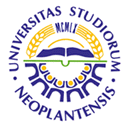 UNIVERSITY OF NOVI SADFACULTY OF AGRICULTURE 21000 NOVI SAD, TRG DOSITEJA OBRADOVIĆA 8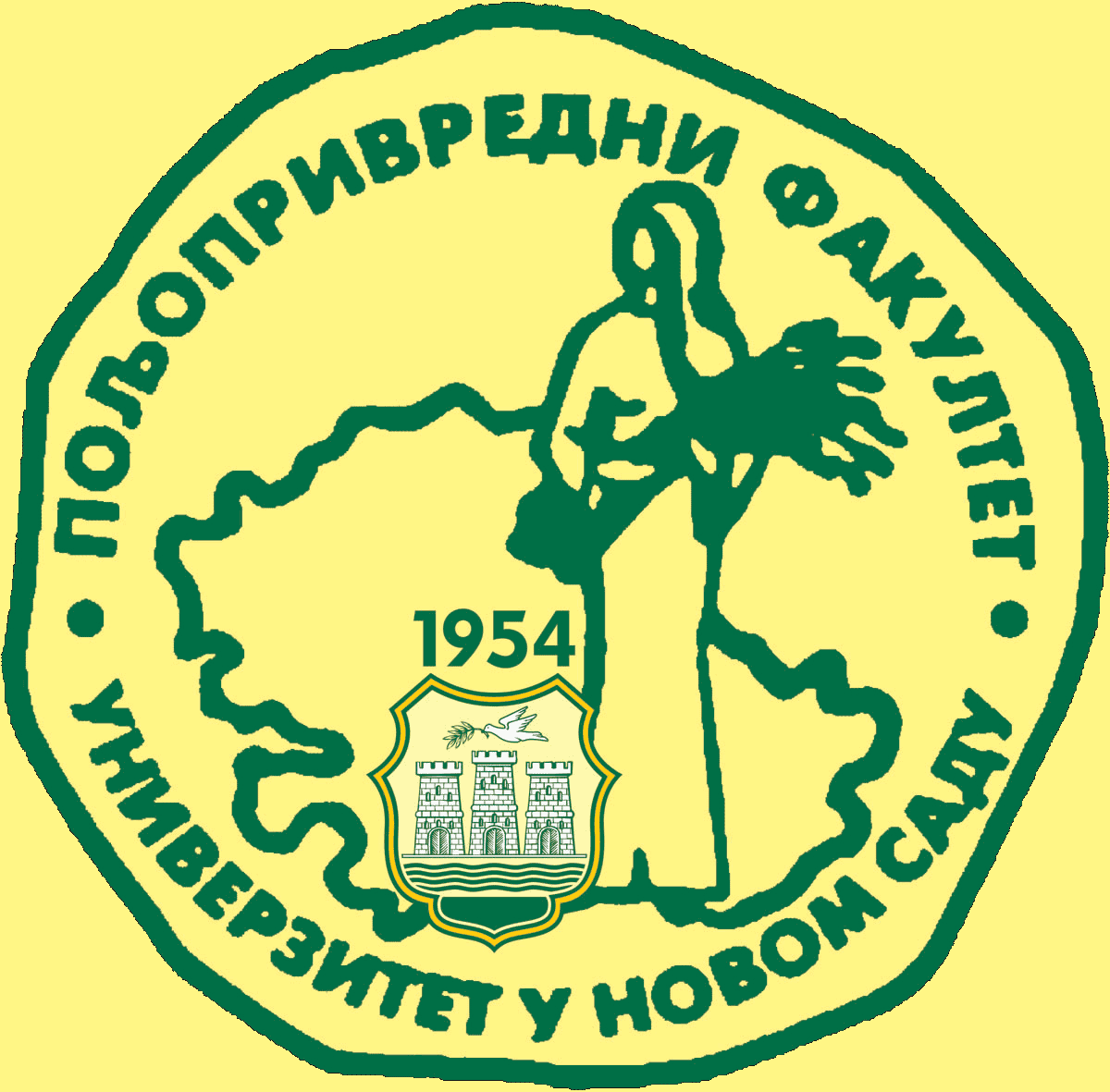 Study Programme AccreditationUNDERGRADUATE ACADEMIC STUDIES    CROP SCIENCETable 5.2 Course specificationTable 5.2 Course specificationTable 5.2 Course specification